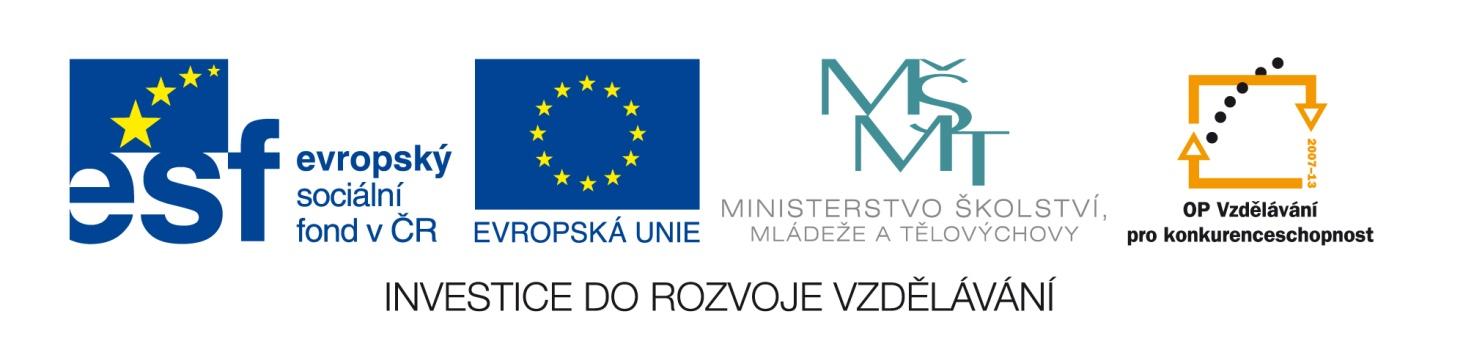 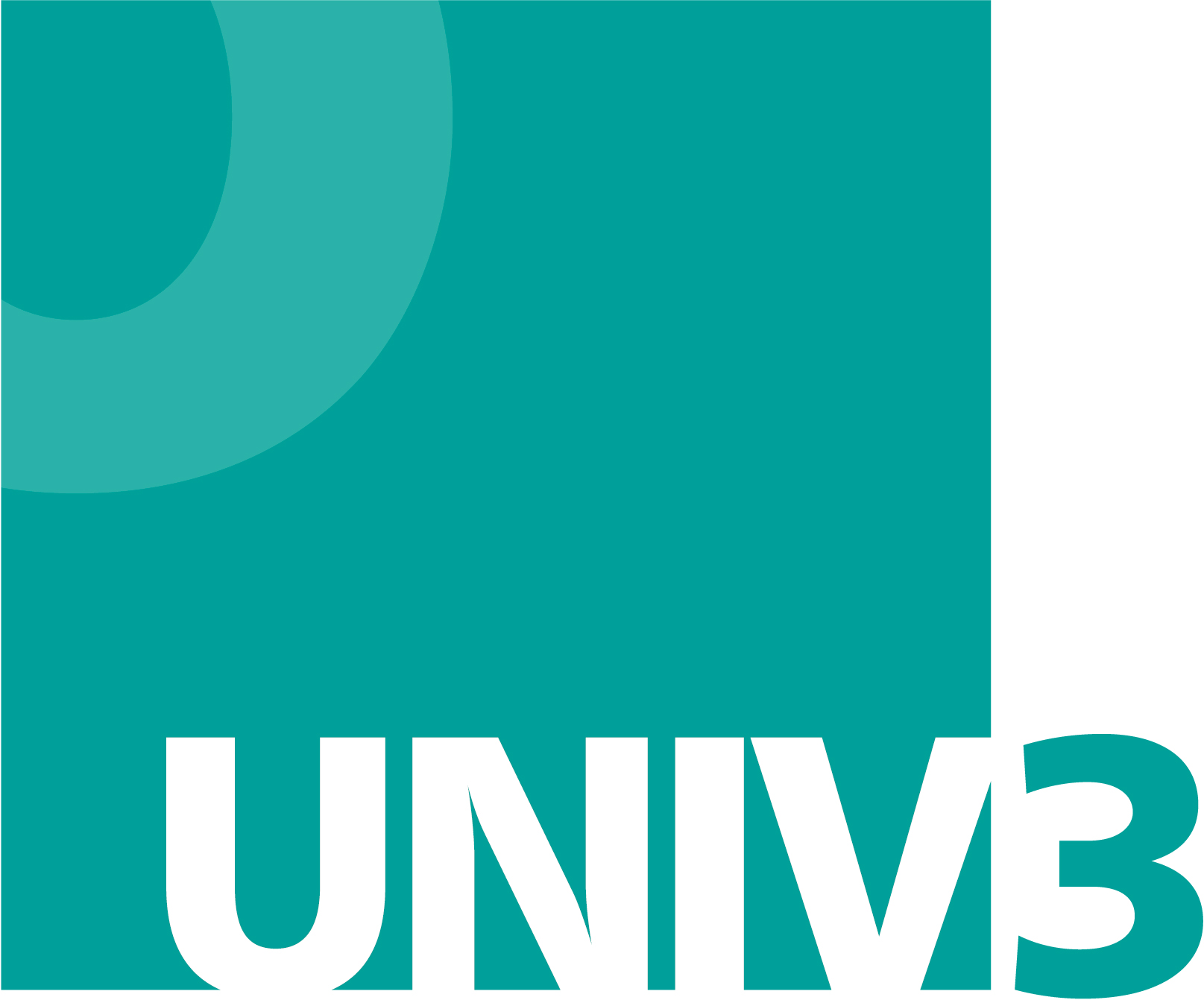 Rekvalifikační program byl vytvořen v rámci projektu UNIV 3  - Podpora procesu uznávání, který realizovalo Ministerstvo školství, mládeže a tělovýchovy ve spolupráci s Národním ústavem pro vzdělávání, školským poradenským zařízením a zařízením pro další vzdělávání pedagogických pracovníků, s finanční podporou Evropského sociálního fondu a státního rozpočtu ČR.Více informací o projektu najdete na www. nuv.cz.univ3. Vážené kolegyně, vážení kolegové,tento rekvalifikační program, který vznikl v rámci projektu UNIV 3 ve spolupráci se středními odbornými školami a dalšími vzdělávacími institucemi, je určen jako pomůcka pro vzdělávací instituce při přípravě rekvalifikačních programů k získání kvalifikace uvedené v Národní soustavě kvalifikací (NSK) a jejich akreditace.Má charakter modelového vzdělávacího programu, tzn., že se předpokládá jeho doplnění nebo úprava v návaznosti na vzdělávací podmínky školy nebo jiné vzdělávací instituce a plánovanou organizaci vzdělávání (rekvalifikačního kurzu). Zohlednit je třeba také potřeby dopracování na základě požadavků MŠMT k akreditaci a realizaci rekvalifikačních programů (www.msmt.cz/vzdelavani/dalsi vzdelavani).Zejména je třeba ověřit platnost kvalifikačního a hodnoticího standardu NSK dané kvalifikace, podle kterých byl rekvalifikační program vytvořen. Tzn. ověřit, zda od doby vytvoření tohoto rekvalifikačního programu nedošlo k inovaci příslušných standardů, neboť rekvalifikační program k získání profesní kvalifikace musí být v souladu s platnými standardy. Projektový tým UNIV 3Projekt UNIV 3 – podpora procesů uznáváníREKVALIFIKAČNÍ PROGRAM  Montér kabelových technologií pro silnoproud(26-013-H)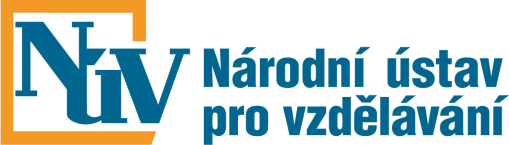 Národní ústav pro vzdělávání, školské poradenské zařízení a zařízení pro další vzdělávání pedagogických pracovníků2015Obsah1. Identifikační údaje rekvalifikačního programu	52. Profil absolventa	6Výsledky vzdělávání	6Možnosti pracovního uplatnění absolventa	63. Charakteristika rekvalifikačního programu	7Pojetí a cíle rekvalifikačního programu	7Organizace výuky	7Prostorové, materiální a technické zabezpečení výuky	7Lektorské zabezpečení výuky	8Vedení dokumentace kurzu	8Metodické postupy výuky	8Postupy hodnocení výuky	94. Učební plán	105. Moduly rekvalifikačního programu	11Příloha č. 1 – Rámcový rozvrh hodin vzorového výukového dne	23Příloha č. 2 – Složení zkušební komise	24Příloha č. 3 – Seznam a kvalifikace lektorů jednotlivých modulů	25Příloha č. 4 – Vzor potvrzení o účasti v akreditovaném  vzdělávacím programu	26Příloha č. 5 – Způsob zjišťování zpětné vazby od účastníků	28 1. Identifikační údaje rekvalifikačního programu2. Profil absolventaRekvalifikační program připravuje uchazeče na úspěšné vykonání zkoušky konané v souladu s hodnotícím standardem profesní kvalifikace Montér kabelových technologií pro silnoproud (26-013-H), podle zákona č. 179/2006 Sb. a na řádný výkon této profesní kvalifikace v praxi.Výsledky vzděláváníAbsolvent rekvalifikačního programu je schopen:Orientovat se v technické dokumentaci a normách při práci s elektrickými kabely,rozdělit a označit elektrické kabely dle ČSN,klást a ukládat elektrické kabely,volit vhodné kabelové soubory,volit vhodné technologie montáže kabelových souborů,provádět montáže kabelových skříní a rozvaděčů,provádět montáže kabelových ok a spojovačů,volit postupy práce, nářadí, pomůcky a měřidla při pracích s elektrickými kabely,provádět měření elektrických a neelektrických veličin a parametrů, vyhodnocovat naměřené hodnoty do napětí 1 kV,provádět montáže a připojování kabelových souborů k energetické síti,provádět údržbu kabelových souborů a skříní NN,dodržovat bezpečnost při obsluze a práci na elektrických zařízeních,poskytnout první pomoc při úrazu elektrickým proudem.Možnosti pracovního uplatnění absolventaAbsolvent rekvalifikačního programu je připraven na výkon pracovních pozic:Údržbář elektro v dílenských i venkovních provozech,montér kabelových systémů ve vnitřních i venkovních podmínkách v rozsahu NN a VN,montér rozvodných zařízení a jejich připojení do kabelových systémů,oprava a servis kabelových rozvodů v různé formě uložení podle ČSN 33 2000-5-52.3. Charakteristika rekvalifikačního programu Pojetí a cíle rekvalifikačního programuRekvalifikační program připravuje uchazeče k vykonání zkoušky vedoucí k získání profesní kvalifikace Montér kabelových technologií pro silnoproud (26-013-H). Program je zpracován v souladu s kvalifikačním a hodnoticím standardem profesní kvalifikace Montér kabelových technologií pro silnoproud (26-013-H), které jsou uvedeny v Národní soustavě kvalifikací. Uvedené standardy jsou platné od 18. 9. 2011. Organizace výukyRekvalifikační program je organizován jako kurz, jeho celková délka je 200 hodin, forma výuky je prezenční.Výuka zahrnuje část teoretickou a část praktickou. Teoretická výuka v rozsahu 60 hod. je zaměřena na získání potřebných teoretických vědomostí. Hodina teoretické výuky trvá 45 minut. Praktická výuka v rozsahu 140 hodin je zaměřena na nácvik dovedností a praktických činností. Hodina praktické výuky trvá 60 min. Výuka se uskutečňuje v odborných učebnách  - dílnách a na reálných pracovištích, které jsou vybaveny v souladu s požadavky příslušného hodnoticího standardu. Praktická výuka může probíhat zcela na pracovištích zaměstnavatelů, která disponují uvedeným zařízením.Praxe je realizována v souladu se zákoníkem práce. Výuka nepřesáhne 8 hodin denně (plus přestávky).Na počátku teoretické a praktické výuky budou účastníci seznámeni s BOZP.Prostorové, materiální a technické zabezpečení výukyPro výuku je k dispozici minimálně následující materiálně technické zázemí: Vybavení kabelářské dílnyPracovní stojany pro kabelové technologie, pracovní stůl se svěrákem, kabely, kabelové soubory NN a VN, kabelová oka a spojovače, rozvodné skříně NN – přípojkové SS, rozvodné skříně NN – rozpojovací SR, kompaktní rozvaděč VN SF6, kleště lisovací (ruční, hydraulické), čelisti k lisovacím kleštím (Al/Cu), měřič izolačních odporů, plynový hořák s propanbutanovou lahví (hořák  40 mm), kabelové štítky s popisovačem, stahovací pásky PVC, ráčnový nůž na PE izolaci, popřípadě speciální nůžky na PE izolaci pláště, ořezávač polovodivé vrstvy u plastových kabelů, kabelové ořezávátko na primární (jádrovou) izolaci VN 22 kV (soudky), popřípadě speciální nůžky na primární (jádrovou) izolaci.Vybavení pro montáž kabelových souborůZkoušečka napětí, metr svinovací, kabelový nůž, kabelový nůž s člunkem, kabelové nůžky Al/Cu, pilka na kov, kleště: kombinované, ploché, štípací stranové, kulaté očkové, trubkové (siko), dále momentový klíč, sada elektro šroubováků od 2 mm do 10 mm (ploché, křížové), sada pilníků, kladivo zámečnické, sada stranových klíčů od 6 mm do 24 mm, gola sada, sada imbusových klíčů od 4 mm do 14 mm, nástavce na gola sadu, klíč pro držení šroubového spojovače, nůžky na plech, kartáč ocelový, rozdělovací klíny PVC (na rozdělení žil kabelu), důlčík, rukavice kožené, čistící a odmašťovací prostředek, sada čistících ubrousků. Lektorské zabezpečení výukyPožadovaná kvalifikace lektorů programu: Odborná způsobilost:vysokoškolské vzdělání v akreditovaném studijním programu studijního oboru, který odpovídá charakteru vyučovaného programu/modulů programu nebovyšší odborné vzdělání v akreditovaném vzdělávacím programu VOŠ, který odpovídá charakteru vyučovaného programu/modulů programu, nebostřední vzdělání s maturitní zkouškou v oboru vzdělání, který odpovídá charakteru vyučovaného programu/modulů programu,Pedagogická způsobilost:bakalářské vzdělání v programu v oblasti pedagogických věd zaměřeném na přípravu učitelů středních škol, neboúspěšné absolvování programu celoživotního vzdělávání uskutečňovaného VŠ, který je zaměřen na přípravu učitelů středních škol, neboúspěšně ukončený certifikovaný kurz lektora, neboúspěšně ukončené studium pedagogiky.Odborná praxe:Nejméně 2 roky odborné praxe, 3 roky pedagogické praxe (alespoň jeden lektor).Lektor pro výuku praxe v programech na úrovni H disponuje navíc výučním listem v oboru vzdělání, který odpovídá charakteru vyučovaného programu/modulu, nebo kvalifikací učitele odborného výcviku v oboru vzdělání, který odpovídá charakteru vyučovaného programu/modulu.Vedení dokumentace kurzu V souvislosti s kurzem je vedena dokumentace o: zahájení vzdělávání: vstupní dotazník účastníka vzdělávání, vč. uvedení jeho identifikačních údajů a kopie dokladu o dosaženém stupni nejvyššího dosaženého vzdělání průběhu vzdělávání: „třídní kniha“ (ve které bude uveden datum konání výuky, hodinový rozsah výuky s rozdělením na teoretickou a praktickou výuku, konkrétní obsah výuky, evidence účastníků výuky, jméno a podpis vyučujícího). ukončení vzdělávání (evidence účastníků u závěrečné zkoušky, kopie vydaných osvědčení – potvrzení o účasti v akreditovaném vzdělávacím programu a osvědčení o získání profesní kvalifikace). Pozn.: Tyto doklady jsou ve vzdělávací instituci uchovávány v souladu se zákonem o archivnictví, popř. do doby ukončení kurzu zahájeného v době platnosti udělené akreditace.Kopie vydaných osvědčení jsou ve vzdělávací instituci uchovávány. Vzory osvědčení a podmínky jejich vydávání jsou uvedeny na www.msmt.cz/vzdelavani. Metodické postupy výukyZákladními metodami budou výklad, procvičování získaných znalostí, instruktáž, ukázka, nácvik pracovních činností pod vedením odborného lektora.  Při vzdělávání dospělých se přihlíží k věku, předchozímu vzdělání a praxi s možností individuálních konzultací, využití vzdělání a praxe účastníků, propojení teoretické a praktické výuky. Postupy hodnocení výukyVzdělávání v jednotlivých modulech je ukončeno zápočtem.Účastníci budou hodnoceni podle kritérií (parametrů) stanovených v jednotlivých modulech a účasti ve výuce.V průběhu výuky všech modulů bude lektor pozorovat práci jednotlivých účastníků, na základě cíleného pozorování a výsledků dílčích úkolů rozhodne, zda účastník dosáhl požadovaných výsledků, či zda jich nedosáhl. Pokud lektor na základě svého pozorování rozhodne, že účastník disponuje všemi požadovanými kompetencemi, započte účastníkovi modul. Pokud lektor nebude přesvědčen o tom, že účastník dosáhl všech požadovaných výstupů modulu, zadá účastníkovi úkol, na jehož splnění bude mít účastník novou možnost prokázat, že potřebnými kompetencemi skutečně disponuje. Jestliže absolvent dosáhne alespoň 80% účasti na vzdělávání (v kurzu), vystaví se mu Potvrzení o účasti v akreditovaném vzdělávacím programu. Vzdělávání v rekvalifikačním programu je ukončeno vykonáním zkoušky dle zákona č. 179/2006 Sb., o ověřování a uznávání výsledků dalšího vzdělávání, ve znění pozdějších předpisů. Dokladem o úspěšném vykonání zkoušky je Osvědčení o získání profesní kvalifikace.4. Učební plán Optimální trajektorie:Vysvětlivky: Šipka mezi kódy modulů () znamená, že modul za šipkou může být studován až po absolvování modulu před šipkou. Lomítko mezi moduly (/) znamená, že dané moduly mohou být studovány v libovolném pořadí nebo souběžně. Použití závorek znamená, že označená skupina modulů je soudržným celkem z hlediska závaznosti či volitelnosti pořadí.5. Moduly rekvalifikačního programu Příloha č. 1 – Rámcový rozvrh hodin vzorového výukového dnePříloha č. 2 – Složení zkušební komisePříloha č. 3 – Seznam a kvalifikace lektorů jednotlivých modulů Příloha č. 4 – Vzor potvrzení o účasti v akreditovaném  vzdělávacím programuNázev a adresa vzdělávacího zařízeníVzdělávací program akreditován MŠMT dne ………… pod čj.: ……………….potvrzENÍo ÚČASTI V AKREDITOVANÉM VZDĚLÁVACÍM PROGRAMU       po ukončení vzdělávacího programu rekvalifikačního kurzu, podle vyhlášky MŠMT č. 176/2009 Sb., kterou se stanoví náležitosti žádosti o akreditaci vzdělávacího programu,        Organizace vzdělávání v rekvalifikačním zařízení a způsob jeho ukončení.Jméno, příjmení, titul účastníka kurzuDatum a místo narozeníAbsolvoval/a rekvalifikační program:  Montér kabelových technologií pro silnoproud (26-013- H)pro pracovní činnost: Montér kabelových technologií pro silnoproudKurz proběhl v období od ……….…. do …………… V rozsahu		- na teorii  				60 vyučovacích hodin			            - na praxi 			          140 hodinVzdělávací program obsahoval tyto předměty (moduly):Dle vyhlášky MŠMT č. 176/2009 Sb. toto osvědčení o účasti v akreditovaném vzdělávacím programu nenahrazuje doklad o úspěšném absolvování odborné zkoušky dle zákona č. 179/2006 Sb., o ověřování a uznávání výsledků dalšího vzdělávání.V …………………...  dne  ………………………………………………	…..………………………….....	Eva Nováková 	Pavel Černý	garant kurzu	L.S.	statutární zástupce vzdělávacího zařízeníNázev a adresa zařízeníŠkola zařazena do rejstříku škol a školských zařízení/Studijní program akreditován MŠMT* dne ………… pod čj.: ……………….potvrzenío ÚČASTI V AKREDITOVANÉM VZDĚLÁVACÍM PROGRAMUpo úspěšném ukončení vzdělávacího programu rekvalifikačního kurzu realizovaného dle § 108, odst. 2, písm. c) zákona č. 435/2004 Sb. o zaměstnanosti, ve znění pozdějších předpisů, školou v rámci oboru vzdělání, který má zapsaný v rejstříku škol a školských zařízení nebo vysokou školou s akreditovaným studijním programem podle zvláštního právního předpisuJméno, příjmení, titul účastníka kurzuDatum a místo narozeníAbsolvoval/a rekvalifikační program:  Montér kabelových technologií pro silnoproud    (26-013-H)pro pracovní činnost: Montér kabelových technologií pro silnoproud  Kurz proběhl v období od ……….…. do …………… V rozsahu		- na teorii  				60 vyučovacích hodin			            - na praxi 		                      140 hodinVzdělávací program obsahoval tyto předměty (moduly):Dle vyhlášky MŠMT č. 176/2009 Sb. toto osvědčení o účasti v akreditovaném vzdělávacím programu nenahrazuje doklad o úspěšném absolvování odborné zkoušky dle zákona č. 179/2006 Sb., o ověřování a uznávání výsledků dalšího vzdělávání.V …………………...  dne  ………………………………………………	…..………………………….....	Eva Nováková 	Pavel Černý	garant kurzu	L.S.	statutární zástupce vzdělávacího zařízeníPříloha č. 5 – Způsob zjišťování zpětné vazby od účastníků Název vzdělávací instituceHodnocení spokojenosti s kurzemNázev rekvalifikačního programu: Termín konání kurzu (od – do):Vážená účastnice kurzu,Vážený účastníku kurzu,žádáme Vás o vyjádření Vaši spokojenosti s obsahem a průběhem tohoto rekvalifikačního kurzu.  Vaše hodnocení a názory budou použity pouze pro zkvalitnění vzdělávacího programu a další práce realizátorů kurzu, jsou zcela interní a nebude s nimi jinak nakládáno.Děkujeme                                                                   ………………………..                                                                                         Garant kurzuHodnotíte tento program za osobně přínosný?    (Odpověď zaškrtněte)AnoSpíše anoSpíše neNe 	Získali jste znalosti a dovednosti, které jste očekávali? AnoSpíše anoSpíše neNe 	Myslíte si, že získané znalosti a zkušenosti z tohoto kurzu uplatníte ve Vaší praxi?Ano	Spíše anoSpíše neNeByl pro Vás rozsah probíraného učiva dostačující?Ano	Spíše anoSpíše neNe	Byl (a) jste spokojen (a) s rozsahem a kvalitou praktické výuky?AnoSpíše anoSpíše neNeByl (a) jste spokojen (a) s rozsahem a kvalitou teoretické výuky?AnoSpíše anoSpíše neNeByl výklad učiva pro Vás dostatečně srozumitelný a názorný?AnoSpíše anoSpíše neNeKterá témata byla nejvíce zajímavá?Vyhovovala Vám organizace výuky?AnoSpíše anoSpíše neNeCo byste v programu a ve výuce zlepšil/-a?Celkové hodnocení programu (stupnice známek jako ve škole 1 - 5):Vaše další komentáře a připomínky. Zejména k označení Spíše ne, Ne. Název rekvalifikačního programuMontér kabelových technologií pro silnoproud (26-013-H)Platnost hodnoticího standardu, dle kterého byl program vytvořenPlatný od 18. 9. 2011Název vzdělávací instituceAdresa vzdělávací instituceWWW vzdělávací instituceKontaktní osobaTyp programu dalšího vzděláváníRekvalifikační program – příprava na získání profesní kvalifikace dle zákona 179/2006 Sb. Vstupní požadavky na uchazečeMinimálně základní vzdělání.Předepsané oprávnění pro možnost vykonávat samostatnou činnost na elektrických zařízeních podle vyhlášky č.50/1978 Sb.Podmínky zdravotní způsobilosti uchazečePodmínky zdravotní způsobilosti jsou uvedeny na www.nsp.czForma výukyPrezenčníDélka výuky200 hodin (60 hod. teoretická výuka, 140 hod. praxe)Způsob ukončení Zkouška k získání profesní kvalifikace Montér kabelových technologií pro silnoproud (26-013-H) dle zákona č.179/2006 Sb.Získaná kvalifikaceProfesní kvalifikace Montér kabelových technologií pro silnoproud (26-013-H)CertifikátyPotvrzení o účasti v akreditovaném vzdělávacím programuOsvědčení o získání profesní kvalifikace Pracovní činnost, pro niž bude rekvalifikace uskutečňovánaProfesní kvalifikace Montér kabelových technologií pro silnoproudJména garantů odborné úrovně rekvalifikace a řádného provádění závěrečných zkoušekGarant kurzu:Autorizovaná osoba:Název vzdělávací instituceNázev vzdělávací instituceAdresa vzdělávací instituceAdresa vzdělávací instituceAdresa vzdělávací instituceAdresa vzdělávací instituceMontér kabelových technologií pro silnoproud (26-013-H)Montér kabelových technologií pro silnoproud (26-013-H)Montér kabelových technologií pro silnoproud (26-013-H)Montér kabelových technologií pro silnoproud (26-013-H)Montér kabelových technologií pro silnoproud (26-013-H)Montér kabelových technologií pro silnoproud (26-013-H)Název moduluKód moduluKód moduluHodinová dotaceHodinová dotaceZpůsob ukončení moduluZpůsob ukončení moduluTeoretická výukaPraktická výukaKabely a způsoby jejich pokládkyMKT 1MKT 11820zápočetzápočetBezpečnost při práci na elektrických zařízeníchMKT 2MKT 262zápočetzápočetTechnologie montáží kabelových souborůMKT 3MKT 31618zápočet zápočet Montáže kabelových souborů, skříní a rozvodnicMKT 4MKT 41060zápočet zápočet Měření a údržba kabelových souborůMKT 5MKT 51040zápočet zápočet Počet hodin teoretické a praktické výuky60140Počet hodin celkem200200MKT 1 / MKT 2 / MKT 3  MKT 4   MKT 5Název moduluKabely a způsoby jejich pokládkyKódMKT 1Délka modulu38 hodin (18 hod. teorie + 20 hod. praxe)Platnost Typ modulupovinnýVstupní předpokladyMinimálně základní vzdělání.Předepsané oprávnění pro možnost vykonávat samostatnou činnost na elektrických zařízeních podle vyhlášky č.50/1978 Sb.Minimálně základní vzdělání.Předepsané oprávnění pro možnost vykonávat samostatnou činnost na elektrických zařízeních podle vyhlášky č.50/1978 Sb.Minimálně základní vzdělání.Předepsané oprávnění pro možnost vykonávat samostatnou činnost na elektrických zařízeních podle vyhlášky č.50/1978 Sb.Stručná anotace vymezující cíle moduluCílem modulu je naučit účastníky porozumět technické dokumentaci a správně ji používat při práci s kabely. Naučit je orientovat se v druzích a značení jednotlivých kabelů dle ČSN a ve způsobu jejich ukládání v souladu s technickou dokumentací předpisy.Stručná anotace vymezující cíle moduluCílem modulu je naučit účastníky porozumět technické dokumentaci a správně ji používat při práci s kabely. Naučit je orientovat se v druzích a značení jednotlivých kabelů dle ČSN a ve způsobu jejich ukládání v souladu s technickou dokumentací předpisy.Stručná anotace vymezující cíle moduluCílem modulu je naučit účastníky porozumět technické dokumentaci a správně ji používat při práci s kabely. Naučit je orientovat se v druzích a značení jednotlivých kabelů dle ČSN a ve způsobu jejich ukládání v souladu s technickou dokumentací předpisy.Stručná anotace vymezující cíle moduluCílem modulu je naučit účastníky porozumět technické dokumentaci a správně ji používat při práci s kabely. Naučit je orientovat se v druzích a značení jednotlivých kabelů dle ČSN a ve způsobu jejich ukládání v souladu s technickou dokumentací předpisy.Předpokládané výsledky výukyAbsolvent modulu bude schopen:Vysvětlit obsah a účel technické dokumentace využívané při práci s elektrickými kabely; zejména částí technická zpráva, dispozice, zapojovací schéma, liniové schéma,objasnit montáž daného kabelového souboru podle montážního návodu,používat technické normy při práci s kabelovými soubory,vysvětlit rozdíl mezi vodičem a kabelem,dělit elektrické kabely podle napětí,vyjmenovat jmenovitou řadu průřezu jader kabelů,rozdělit kabely podle materiálu, provedení a tvaru jádra,rozdělit kabely podle materiálu izolace jádra a pláště,vysvětlit barevné značení izolace jádra,objasnit zásady pro kladení elektrických vedení v souladu se způsoby spojování vodičů, ukládání kabelů a vodičů v kabelových prostorech, kanálech a zemi,popsat druhy mechanických ochran na předložených vzorcích,řešit pokládku a montáž kabelů podle technické dokumentace,Předpokládané výsledky výukyAbsolvent modulu bude schopen:Vysvětlit obsah a účel technické dokumentace využívané při práci s elektrickými kabely; zejména částí technická zpráva, dispozice, zapojovací schéma, liniové schéma,objasnit montáž daného kabelového souboru podle montážního návodu,používat technické normy při práci s kabelovými soubory,vysvětlit rozdíl mezi vodičem a kabelem,dělit elektrické kabely podle napětí,vyjmenovat jmenovitou řadu průřezu jader kabelů,rozdělit kabely podle materiálu, provedení a tvaru jádra,rozdělit kabely podle materiálu izolace jádra a pláště,vysvětlit barevné značení izolace jádra,objasnit zásady pro kladení elektrických vedení v souladu se způsoby spojování vodičů, ukládání kabelů a vodičů v kabelových prostorech, kanálech a zemi,popsat druhy mechanických ochran na předložených vzorcích,řešit pokládku a montáž kabelů podle technické dokumentace,Předpokládané výsledky výukyAbsolvent modulu bude schopen:Vysvětlit obsah a účel technické dokumentace využívané při práci s elektrickými kabely; zejména částí technická zpráva, dispozice, zapojovací schéma, liniové schéma,objasnit montáž daného kabelového souboru podle montážního návodu,používat technické normy při práci s kabelovými soubory,vysvětlit rozdíl mezi vodičem a kabelem,dělit elektrické kabely podle napětí,vyjmenovat jmenovitou řadu průřezu jader kabelů,rozdělit kabely podle materiálu, provedení a tvaru jádra,rozdělit kabely podle materiálu izolace jádra a pláště,vysvětlit barevné značení izolace jádra,objasnit zásady pro kladení elektrických vedení v souladu se způsoby spojování vodičů, ukládání kabelů a vodičů v kabelových prostorech, kanálech a zemi,popsat druhy mechanických ochran na předložených vzorcích,řešit pokládku a montáž kabelů podle technické dokumentace,Předpokládané výsledky výukyAbsolvent modulu bude schopen:Vysvětlit obsah a účel technické dokumentace využívané při práci s elektrickými kabely; zejména částí technická zpráva, dispozice, zapojovací schéma, liniové schéma,objasnit montáž daného kabelového souboru podle montážního návodu,používat technické normy při práci s kabelovými soubory,vysvětlit rozdíl mezi vodičem a kabelem,dělit elektrické kabely podle napětí,vyjmenovat jmenovitou řadu průřezu jader kabelů,rozdělit kabely podle materiálu, provedení a tvaru jádra,rozdělit kabely podle materiálu izolace jádra a pláště,vysvětlit barevné značení izolace jádra,objasnit zásady pro kladení elektrických vedení v souladu se způsoby spojování vodičů, ukládání kabelů a vodičů v kabelových prostorech, kanálech a zemi,popsat druhy mechanických ochran na předložených vzorcích,řešit pokládku a montáž kabelů podle technické dokumentace,Učivo / obsah výukyVýznam technické zprávy, elektrotechnické značky, čtení elektrotechnických výkresů a celkové dokumentace, zapojovací a liniové schémata kabelových rozvodů. Montážní návody pro kabelové soustavy.Technické normy pro práce s kabelovými soubory.Vodiče, kabely jejich rozdíly.Druhy elektrických kabelů podle napětí.Jmenovité průřezy jader kabelů.Materiály pro výrobu jader kabelů.Izolační materiály jader a plášťů kabelů.Barevné značení izolací jader kabelů.Kladení, spojování a ukládání kabelů podle požadavků a v souladu s ČSN.Druhy mechanických ochran kabelů.Praktická pokládka kabelů podle dokumentace.Učivo / obsah výukyVýznam technické zprávy, elektrotechnické značky, čtení elektrotechnických výkresů a celkové dokumentace, zapojovací a liniové schémata kabelových rozvodů. Montážní návody pro kabelové soustavy.Technické normy pro práce s kabelovými soubory.Vodiče, kabely jejich rozdíly.Druhy elektrických kabelů podle napětí.Jmenovité průřezy jader kabelů.Materiály pro výrobu jader kabelů.Izolační materiály jader a plášťů kabelů.Barevné značení izolací jader kabelů.Kladení, spojování a ukládání kabelů podle požadavků a v souladu s ČSN.Druhy mechanických ochran kabelů.Praktická pokládka kabelů podle dokumentace.Učivo / obsah výukyVýznam technické zprávy, elektrotechnické značky, čtení elektrotechnických výkresů a celkové dokumentace, zapojovací a liniové schémata kabelových rozvodů. Montážní návody pro kabelové soustavy.Technické normy pro práce s kabelovými soubory.Vodiče, kabely jejich rozdíly.Druhy elektrických kabelů podle napětí.Jmenovité průřezy jader kabelů.Materiály pro výrobu jader kabelů.Izolační materiály jader a plášťů kabelů.Barevné značení izolací jader kabelů.Kladení, spojování a ukládání kabelů podle požadavků a v souladu s ČSN.Druhy mechanických ochran kabelů.Praktická pokládka kabelů podle dokumentace.Učivo / obsah výukyVýznam technické zprávy, elektrotechnické značky, čtení elektrotechnických výkresů a celkové dokumentace, zapojovací a liniové schémata kabelových rozvodů. Montážní návody pro kabelové soustavy.Technické normy pro práce s kabelovými soubory.Vodiče, kabely jejich rozdíly.Druhy elektrických kabelů podle napětí.Jmenovité průřezy jader kabelů.Materiály pro výrobu jader kabelů.Izolační materiály jader a plášťů kabelů.Barevné značení izolací jader kabelů.Kladení, spojování a ukládání kabelů podle požadavků a v souladu s ČSN.Druhy mechanických ochran kabelů.Praktická pokládka kabelů podle dokumentace.Postupy výukyVýklad, demonstrace, praktické procvičování, samostatná práce účastníků pod odborným dohledem. Postupy výukyVýklad, demonstrace, praktické procvičování, samostatná práce účastníků pod odborným dohledem. Postupy výukyVýklad, demonstrace, praktické procvičování, samostatná práce účastníků pod odborným dohledem. Postupy výukyVýklad, demonstrace, praktické procvičování, samostatná práce účastníků pod odborným dohledem. Ukončení moduluModul je ukončen zápočtem. Podkladem je účast na vzdělávání, aktivita při výuce a dosažení stanovených výsledků vzdělávání.V průběhu výuky bude lektor pozorovat práci jednotlivých účastníků, na základě cíleného pozorování, řízeného rozhovoru (problémového dotazování) a výsledků dílčích úkolů a činností rozhodne, zda účastník dosáhl požadovaných výsledků, či zda jich nedosáhl. Pokud lektor nebude přesvědčen o tom, že účastník všech požadovaných výstupů modulu skutečně dosáhl, zadá účastníkovi úkol, na kterém účastník prokáže/neprokáže, že potřebnými výstupy disponuje. V teoretické části bude použit písemný test s otevřenými i uzavřenými otázkami.Ukončení moduluModul je ukončen zápočtem. Podkladem je účast na vzdělávání, aktivita při výuce a dosažení stanovených výsledků vzdělávání.V průběhu výuky bude lektor pozorovat práci jednotlivých účastníků, na základě cíleného pozorování, řízeného rozhovoru (problémového dotazování) a výsledků dílčích úkolů a činností rozhodne, zda účastník dosáhl požadovaných výsledků, či zda jich nedosáhl. Pokud lektor nebude přesvědčen o tom, že účastník všech požadovaných výstupů modulu skutečně dosáhl, zadá účastníkovi úkol, na kterém účastník prokáže/neprokáže, že potřebnými výstupy disponuje. V teoretické části bude použit písemný test s otevřenými i uzavřenými otázkami.Ukončení moduluModul je ukončen zápočtem. Podkladem je účast na vzdělávání, aktivita při výuce a dosažení stanovených výsledků vzdělávání.V průběhu výuky bude lektor pozorovat práci jednotlivých účastníků, na základě cíleného pozorování, řízeného rozhovoru (problémového dotazování) a výsledků dílčích úkolů a činností rozhodne, zda účastník dosáhl požadovaných výsledků, či zda jich nedosáhl. Pokud lektor nebude přesvědčen o tom, že účastník všech požadovaných výstupů modulu skutečně dosáhl, zadá účastníkovi úkol, na kterém účastník prokáže/neprokáže, že potřebnými výstupy disponuje. V teoretické části bude použit písemný test s otevřenými i uzavřenými otázkami.Ukončení moduluModul je ukončen zápočtem. Podkladem je účast na vzdělávání, aktivita při výuce a dosažení stanovených výsledků vzdělávání.V průběhu výuky bude lektor pozorovat práci jednotlivých účastníků, na základě cíleného pozorování, řízeného rozhovoru (problémového dotazování) a výsledků dílčích úkolů a činností rozhodne, zda účastník dosáhl požadovaných výsledků, či zda jich nedosáhl. Pokud lektor nebude přesvědčen o tom, že účastník všech požadovaných výstupů modulu skutečně dosáhl, zadá účastníkovi úkol, na kterém účastník prokáže/neprokáže, že potřebnými výstupy disponuje. V teoretické části bude použit písemný test s otevřenými i uzavřenými otázkami.Parametry pro hodnocení výsledků výukyParametry pro hodnocení výsledků výukyParametry pro hodnocení výsledků výukyParametry pro hodnocení výsledků výukyDoporučená literatura pro lektoryTKOTZ, KLAUS a kol. Příručka pro elektrotechnika. Druhé doplněné vydání. Praha: Europa-Sobotáles, 2006. 624 s. ISBN 80-86706-13-3.Elektro v praxi 1, Solid Team, s.r.o. Olomouc.ČSN 33 2000-5-52, ČSN 34 7402, ČSN 33 3301, ČSN IEC 1200-52, ČSN 34 7409 – Výběr soustav a stavba vedení. ČSN 34 7402:1996 Pokyny pro používání nn kabelů a vodičů (idt HD CENELEC 516 S1:1990).ČSN 34 9000:1990 Silnoproudé kabelové soubory. Technické požadavky a metody zkoušení.Doporučená literatura pro lektoryTKOTZ, KLAUS a kol. Příručka pro elektrotechnika. Druhé doplněné vydání. Praha: Europa-Sobotáles, 2006. 624 s. ISBN 80-86706-13-3.Elektro v praxi 1, Solid Team, s.r.o. Olomouc.ČSN 33 2000-5-52, ČSN 34 7402, ČSN 33 3301, ČSN IEC 1200-52, ČSN 34 7409 – Výběr soustav a stavba vedení. ČSN 34 7402:1996 Pokyny pro používání nn kabelů a vodičů (idt HD CENELEC 516 S1:1990).ČSN 34 9000:1990 Silnoproudé kabelové soubory. Technické požadavky a metody zkoušení.Doporučená literatura pro lektoryTKOTZ, KLAUS a kol. Příručka pro elektrotechnika. Druhé doplněné vydání. Praha: Europa-Sobotáles, 2006. 624 s. ISBN 80-86706-13-3.Elektro v praxi 1, Solid Team, s.r.o. Olomouc.ČSN 33 2000-5-52, ČSN 34 7402, ČSN 33 3301, ČSN IEC 1200-52, ČSN 34 7409 – Výběr soustav a stavba vedení. ČSN 34 7402:1996 Pokyny pro používání nn kabelů a vodičů (idt HD CENELEC 516 S1:1990).ČSN 34 9000:1990 Silnoproudé kabelové soubory. Technické požadavky a metody zkoušení.Doporučená literatura pro lektoryTKOTZ, KLAUS a kol. Příručka pro elektrotechnika. Druhé doplněné vydání. Praha: Europa-Sobotáles, 2006. 624 s. ISBN 80-86706-13-3.Elektro v praxi 1, Solid Team, s.r.o. Olomouc.ČSN 33 2000-5-52, ČSN 34 7402, ČSN 33 3301, ČSN IEC 1200-52, ČSN 34 7409 – Výběr soustav a stavba vedení. ČSN 34 7402:1996 Pokyny pro používání nn kabelů a vodičů (idt HD CENELEC 516 S1:1990).ČSN 34 9000:1990 Silnoproudé kabelové soubory. Technické požadavky a metody zkoušení.Název moduluBezpečnost při práci na elektrických zařízeníchKódMKT 2Délka modulu8 hodin (6 teorie + 2 praxe)Platnost Typ modulupovinnýVstupní předpokladyDle trajektorie modulůDle trajektorie modulůDle trajektorie modulůStručná anotace vymezující cíle modulu Cílem modulu je upevnit a prohloubit znalosti účastníků z oblasti bezpečnosti práce a řešení případné krizové situace při úrazu elektrickým proudem (viz vstupní požadavky na uchazeče).Stručná anotace vymezující cíle modulu Cílem modulu je upevnit a prohloubit znalosti účastníků z oblasti bezpečnosti práce a řešení případné krizové situace při úrazu elektrickým proudem (viz vstupní požadavky na uchazeče).Stručná anotace vymezující cíle modulu Cílem modulu je upevnit a prohloubit znalosti účastníků z oblasti bezpečnosti práce a řešení případné krizové situace při úrazu elektrickým proudem (viz vstupní požadavky na uchazeče).Stručná anotace vymezující cíle modulu Cílem modulu je upevnit a prohloubit znalosti účastníků z oblasti bezpečnosti práce a řešení případné krizové situace při úrazu elektrickým proudem (viz vstupní požadavky na uchazeče).Předpokládané výsledky výukyAbsolvent modulu bude schopen:Vysvětlit rozdíl mezi obsluhou a prací na elektrickém zařízení, vysvětlit termíny: práce podle pokynů, pod dohledem, pod dozorem,zajišťovat bezpečnost při práci na elektrickém zařízení bez napětí, vysvětlit postup zajištění beznapěťového stavu elektrického zařízení – „Zajištění pracoviště“,zajišťovat bezpečnost při práci na elektrickém zařízení pod napětím, definovat požadavek na kvalifikaci pro práci pod napětím,zajišťovat bezpečnost při práci v blízkosti živých částí elektrického zařízení,popsat účinky elektrického proudu na člověka, uvést příklady přímých a nepřímých účinků elektrického proudu na lidský organismus, vliv velikosti a frekvence proudu a doby jeho působení,poskytnout první pomoci při úrazu elektrickým proudem, znát postup záchranných prací v závislosti na rozsahu úrazu (vyproštění, ověření životních funkcí, oživovací pokusy, ošetření poranění, přivolání lékařské pomoci),řešit simulovanou krizovou situaci úrazu elektrickým proudem,demonstrovat první pomoc při úrazu elektrickým proudem.Předpokládané výsledky výukyAbsolvent modulu bude schopen:Vysvětlit rozdíl mezi obsluhou a prací na elektrickém zařízení, vysvětlit termíny: práce podle pokynů, pod dohledem, pod dozorem,zajišťovat bezpečnost při práci na elektrickém zařízení bez napětí, vysvětlit postup zajištění beznapěťového stavu elektrického zařízení – „Zajištění pracoviště“,zajišťovat bezpečnost při práci na elektrickém zařízení pod napětím, definovat požadavek na kvalifikaci pro práci pod napětím,zajišťovat bezpečnost při práci v blízkosti živých částí elektrického zařízení,popsat účinky elektrického proudu na člověka, uvést příklady přímých a nepřímých účinků elektrického proudu na lidský organismus, vliv velikosti a frekvence proudu a doby jeho působení,poskytnout první pomoci při úrazu elektrickým proudem, znát postup záchranných prací v závislosti na rozsahu úrazu (vyproštění, ověření životních funkcí, oživovací pokusy, ošetření poranění, přivolání lékařské pomoci),řešit simulovanou krizovou situaci úrazu elektrickým proudem,demonstrovat první pomoc při úrazu elektrickým proudem.Předpokládané výsledky výukyAbsolvent modulu bude schopen:Vysvětlit rozdíl mezi obsluhou a prací na elektrickém zařízení, vysvětlit termíny: práce podle pokynů, pod dohledem, pod dozorem,zajišťovat bezpečnost při práci na elektrickém zařízení bez napětí, vysvětlit postup zajištění beznapěťového stavu elektrického zařízení – „Zajištění pracoviště“,zajišťovat bezpečnost při práci na elektrickém zařízení pod napětím, definovat požadavek na kvalifikaci pro práci pod napětím,zajišťovat bezpečnost při práci v blízkosti živých částí elektrického zařízení,popsat účinky elektrického proudu na člověka, uvést příklady přímých a nepřímých účinků elektrického proudu na lidský organismus, vliv velikosti a frekvence proudu a doby jeho působení,poskytnout první pomoci při úrazu elektrickým proudem, znát postup záchranných prací v závislosti na rozsahu úrazu (vyproštění, ověření životních funkcí, oživovací pokusy, ošetření poranění, přivolání lékařské pomoci),řešit simulovanou krizovou situaci úrazu elektrickým proudem,demonstrovat první pomoc při úrazu elektrickým proudem.Předpokládané výsledky výukyAbsolvent modulu bude schopen:Vysvětlit rozdíl mezi obsluhou a prací na elektrickém zařízení, vysvětlit termíny: práce podle pokynů, pod dohledem, pod dozorem,zajišťovat bezpečnost při práci na elektrickém zařízení bez napětí, vysvětlit postup zajištění beznapěťového stavu elektrického zařízení – „Zajištění pracoviště“,zajišťovat bezpečnost při práci na elektrickém zařízení pod napětím, definovat požadavek na kvalifikaci pro práci pod napětím,zajišťovat bezpečnost při práci v blízkosti živých částí elektrického zařízení,popsat účinky elektrického proudu na člověka, uvést příklady přímých a nepřímých účinků elektrického proudu na lidský organismus, vliv velikosti a frekvence proudu a doby jeho působení,poskytnout první pomoci při úrazu elektrickým proudem, znát postup záchranných prací v závislosti na rozsahu úrazu (vyproštění, ověření životních funkcí, oživovací pokusy, ošetření poranění, přivolání lékařské pomoci),řešit simulovanou krizovou situaci úrazu elektrickým proudem,demonstrovat první pomoc při úrazu elektrickým proudem.Učivo / obsah výukyBezpečnost práce na elektrickém zařízení bez napětí.Bezpečnost práce na elektrickém zařízení pod napětím a v blízkosti živých částí el. zařízení.Účinky elektrického proudu na lidský organismus.První pomoc při úrazu elektrickým proudem.Učivo / obsah výukyBezpečnost práce na elektrickém zařízení bez napětí.Bezpečnost práce na elektrickém zařízení pod napětím a v blízkosti živých částí el. zařízení.Účinky elektrického proudu na lidský organismus.První pomoc při úrazu elektrickým proudem.Učivo / obsah výukyBezpečnost práce na elektrickém zařízení bez napětí.Bezpečnost práce na elektrickém zařízení pod napětím a v blízkosti živých částí el. zařízení.Účinky elektrického proudu na lidský organismus.První pomoc při úrazu elektrickým proudem.Učivo / obsah výukyBezpečnost práce na elektrickém zařízení bez napětí.Bezpečnost práce na elektrickém zařízení pod napětím a v blízkosti živých částí el. zařízení.Účinky elektrického proudu na lidský organismus.První pomoc při úrazu elektrickým proudem.Postupy výukyVýklad, demonstrace, praktický nácvik (zajištění bezpečnosti pracoviště, první pomoc), řešení modelových situací (úraz el proudem). Postupy výukyVýklad, demonstrace, praktický nácvik (zajištění bezpečnosti pracoviště, první pomoc), řešení modelových situací (úraz el proudem). Postupy výukyVýklad, demonstrace, praktický nácvik (zajištění bezpečnosti pracoviště, první pomoc), řešení modelových situací (úraz el proudem). Postupy výukyVýklad, demonstrace, praktický nácvik (zajištění bezpečnosti pracoviště, první pomoc), řešení modelových situací (úraz el proudem). Ukončení moduluModul je ukončen zápočtem. Podkladem je účast na vzdělávání, aktivita při výuce a dosažení stanovených výsledků vzdělávání.V průběhu výuky bude lektor pozorovat práci jednotlivých účastníků, na základě cíleného pozorování, řízeného rozhovoru (problémového dotazování) a výsledků dílčích úkolů a činností rozhodne, zda účastník dosáhl požadovaných výsledků, či zda jich nedosáhl. Pokud lektor nebude přesvědčen o tom, že účastník všech požadovaných výstupů modulu skutečně dosáhl, zadá účastníkovi úkol, na kterém účastník prokáže/neprokáže, že potřebnými výstupy disponuje. K ověření teoretické části bude použit písemný test s otevřenými i uzavřenými otázkami.Ukončení moduluModul je ukončen zápočtem. Podkladem je účast na vzdělávání, aktivita při výuce a dosažení stanovených výsledků vzdělávání.V průběhu výuky bude lektor pozorovat práci jednotlivých účastníků, na základě cíleného pozorování, řízeného rozhovoru (problémového dotazování) a výsledků dílčích úkolů a činností rozhodne, zda účastník dosáhl požadovaných výsledků, či zda jich nedosáhl. Pokud lektor nebude přesvědčen o tom, že účastník všech požadovaných výstupů modulu skutečně dosáhl, zadá účastníkovi úkol, na kterém účastník prokáže/neprokáže, že potřebnými výstupy disponuje. K ověření teoretické části bude použit písemný test s otevřenými i uzavřenými otázkami.Ukončení moduluModul je ukončen zápočtem. Podkladem je účast na vzdělávání, aktivita při výuce a dosažení stanovených výsledků vzdělávání.V průběhu výuky bude lektor pozorovat práci jednotlivých účastníků, na základě cíleného pozorování, řízeného rozhovoru (problémového dotazování) a výsledků dílčích úkolů a činností rozhodne, zda účastník dosáhl požadovaných výsledků, či zda jich nedosáhl. Pokud lektor nebude přesvědčen o tom, že účastník všech požadovaných výstupů modulu skutečně dosáhl, zadá účastníkovi úkol, na kterém účastník prokáže/neprokáže, že potřebnými výstupy disponuje. K ověření teoretické části bude použit písemný test s otevřenými i uzavřenými otázkami.Ukončení moduluModul je ukončen zápočtem. Podkladem je účast na vzdělávání, aktivita při výuce a dosažení stanovených výsledků vzdělávání.V průběhu výuky bude lektor pozorovat práci jednotlivých účastníků, na základě cíleného pozorování, řízeného rozhovoru (problémového dotazování) a výsledků dílčích úkolů a činností rozhodne, zda účastník dosáhl požadovaných výsledků, či zda jich nedosáhl. Pokud lektor nebude přesvědčen o tom, že účastník všech požadovaných výstupů modulu skutečně dosáhl, zadá účastníkovi úkol, na kterém účastník prokáže/neprokáže, že potřebnými výstupy disponuje. K ověření teoretické části bude použit písemný test s otevřenými i uzavřenými otázkami.Parametry pro hodnocení výsledků výukyParametry pro hodnocení výsledků výukyParametry pro hodnocení výsledků výukyParametry pro hodnocení výsledků výukyDoporučená literatura pro lektoryNEUGEBAUER, T. Bezpečnost a ochrana zdraví při práci v kostce, neboli o čem je současná BOZP. 1. vydání. Praha: Wolters Kluwer ČR, 2010. Bezpečnost práce v praxi. ISBN 978-80-7357-556-4.HONYS, V. Příručka pro zkoušky elektrotechniků, IN-EL spol. s r.o., 2000. ISBN 80-86230-14-7.KELNAROVÁ, J. První pomoc I. GRADA Publishinga.s, 2007. 112 s. ISBN 978-80-247-2182-8.Vyhláška č. 50/1978 Sb., ve znění pozdějších předpisůČSN EN 50110-1 ed. 2. Obsluha a práce na elektrických zařízeních.ČSN EN 61140 ed. 2. Ochrana před úrazem elektrickým proudem: Společná hlediska pro instalaci a zařízení.ČSN 33 2000-4-41 ed. 2. Ochrana před úrazem elektrickým proudem.Doporučená literatura pro lektoryNEUGEBAUER, T. Bezpečnost a ochrana zdraví při práci v kostce, neboli o čem je současná BOZP. 1. vydání. Praha: Wolters Kluwer ČR, 2010. Bezpečnost práce v praxi. ISBN 978-80-7357-556-4.HONYS, V. Příručka pro zkoušky elektrotechniků, IN-EL spol. s r.o., 2000. ISBN 80-86230-14-7.KELNAROVÁ, J. První pomoc I. GRADA Publishinga.s, 2007. 112 s. ISBN 978-80-247-2182-8.Vyhláška č. 50/1978 Sb., ve znění pozdějších předpisůČSN EN 50110-1 ed. 2. Obsluha a práce na elektrických zařízeních.ČSN EN 61140 ed. 2. Ochrana před úrazem elektrickým proudem: Společná hlediska pro instalaci a zařízení.ČSN 33 2000-4-41 ed. 2. Ochrana před úrazem elektrickým proudem.Doporučená literatura pro lektoryNEUGEBAUER, T. Bezpečnost a ochrana zdraví při práci v kostce, neboli o čem je současná BOZP. 1. vydání. Praha: Wolters Kluwer ČR, 2010. Bezpečnost práce v praxi. ISBN 978-80-7357-556-4.HONYS, V. Příručka pro zkoušky elektrotechniků, IN-EL spol. s r.o., 2000. ISBN 80-86230-14-7.KELNAROVÁ, J. První pomoc I. GRADA Publishinga.s, 2007. 112 s. ISBN 978-80-247-2182-8.Vyhláška č. 50/1978 Sb., ve znění pozdějších předpisůČSN EN 50110-1 ed. 2. Obsluha a práce na elektrických zařízeních.ČSN EN 61140 ed. 2. Ochrana před úrazem elektrickým proudem: Společná hlediska pro instalaci a zařízení.ČSN 33 2000-4-41 ed. 2. Ochrana před úrazem elektrickým proudem.Doporučená literatura pro lektoryNEUGEBAUER, T. Bezpečnost a ochrana zdraví při práci v kostce, neboli o čem je současná BOZP. 1. vydání. Praha: Wolters Kluwer ČR, 2010. Bezpečnost práce v praxi. ISBN 978-80-7357-556-4.HONYS, V. Příručka pro zkoušky elektrotechniků, IN-EL spol. s r.o., 2000. ISBN 80-86230-14-7.KELNAROVÁ, J. První pomoc I. GRADA Publishinga.s, 2007. 112 s. ISBN 978-80-247-2182-8.Vyhláška č. 50/1978 Sb., ve znění pozdějších předpisůČSN EN 50110-1 ed. 2. Obsluha a práce na elektrických zařízeních.ČSN EN 61140 ed. 2. Ochrana před úrazem elektrickým proudem: Společná hlediska pro instalaci a zařízení.ČSN 33 2000-4-41 ed. 2. Ochrana před úrazem elektrickým proudem.Název moduluTechnologie montáží kabelových souborůKódMKT 3Délka modulu34 hodin (16 hod. teorie + 18 hod. praxe)Platnost Typ modulupovinnýVstupní předpokladyDle trajektorie modulůDle trajektorie modulůDle trajektorie modulůStručná anotace vymezující cíle moduluCílem modulu je seznámit účastníky s typy kabelových souborů a technologiemi jejich montáže. Naučit účastník zvolit vhodný kabelový soubor a naplánovat postup práce včetně nezbytného materiálu, nářadí, přístrojů a pomůcek. Stručná anotace vymezující cíle moduluCílem modulu je seznámit účastníky s typy kabelových souborů a technologiemi jejich montáže. Naučit účastník zvolit vhodný kabelový soubor a naplánovat postup práce včetně nezbytného materiálu, nářadí, přístrojů a pomůcek. Stručná anotace vymezující cíle moduluCílem modulu je seznámit účastníky s typy kabelových souborů a technologiemi jejich montáže. Naučit účastník zvolit vhodný kabelový soubor a naplánovat postup práce včetně nezbytného materiálu, nářadí, přístrojů a pomůcek. Stručná anotace vymezující cíle moduluCílem modulu je seznámit účastníky s typy kabelových souborů a technologiemi jejich montáže. Naučit účastník zvolit vhodný kabelový soubor a naplánovat postup práce včetně nezbytného materiálu, nářadí, přístrojů a pomůcek. Předpokládané výsledky výukyAbsolvent modulu bude schopen:Navrhnout vhodný kabelový soubor z hlediska napěťových požadavků,rozlišit základní typy kabelových souborů a vysvětlit jejich funkci,navrhnout vhodný kabelový soubor podle počtu žil,navrhnout vhodný kabelový soubor podle typu a průřezu,vysvětlit na daném vzorku kabelového souboru typ řízení elektrického poleu kabelů VN,určit na daném vzorku kabelového souboru typ technologie montáže,vysvětlit základy montáže a použití ovinovací technologie,vysvětlit základy montáže a použití zalévací technologie,vysvětlit základy montáže a použití technologie smršťování za tepla,vysvětlit základy montáže a použití technologie smršťování za studena,vysvětlit základy montáže a použití technologie nasouvací za studena,vysvětlit základy montáže a použití gelové technologie, naplánovat postup práce pro montáž zadaného úkolu na kabelovém vedení,plánovat pracovní operace v závislosti na vnějších podmínkách, okolnostech a sledu jednotlivých pracovních činností, dodržování bezpečnosti práce,určit pro každou pracovní činnost nezbytné nářadí a materiál.Předpokládané výsledky výukyAbsolvent modulu bude schopen:Navrhnout vhodný kabelový soubor z hlediska napěťových požadavků,rozlišit základní typy kabelových souborů a vysvětlit jejich funkci,navrhnout vhodný kabelový soubor podle počtu žil,navrhnout vhodný kabelový soubor podle typu a průřezu,vysvětlit na daném vzorku kabelového souboru typ řízení elektrického poleu kabelů VN,určit na daném vzorku kabelového souboru typ technologie montáže,vysvětlit základy montáže a použití ovinovací technologie,vysvětlit základy montáže a použití zalévací technologie,vysvětlit základy montáže a použití technologie smršťování za tepla,vysvětlit základy montáže a použití technologie smršťování za studena,vysvětlit základy montáže a použití technologie nasouvací za studena,vysvětlit základy montáže a použití gelové technologie, naplánovat postup práce pro montáž zadaného úkolu na kabelovém vedení,plánovat pracovní operace v závislosti na vnějších podmínkách, okolnostech a sledu jednotlivých pracovních činností, dodržování bezpečnosti práce,určit pro každou pracovní činnost nezbytné nářadí a materiál.Předpokládané výsledky výukyAbsolvent modulu bude schopen:Navrhnout vhodný kabelový soubor z hlediska napěťových požadavků,rozlišit základní typy kabelových souborů a vysvětlit jejich funkci,navrhnout vhodný kabelový soubor podle počtu žil,navrhnout vhodný kabelový soubor podle typu a průřezu,vysvětlit na daném vzorku kabelového souboru typ řízení elektrického poleu kabelů VN,určit na daném vzorku kabelového souboru typ technologie montáže,vysvětlit základy montáže a použití ovinovací technologie,vysvětlit základy montáže a použití zalévací technologie,vysvětlit základy montáže a použití technologie smršťování za tepla,vysvětlit základy montáže a použití technologie smršťování za studena,vysvětlit základy montáže a použití technologie nasouvací za studena,vysvětlit základy montáže a použití gelové technologie, naplánovat postup práce pro montáž zadaného úkolu na kabelovém vedení,plánovat pracovní operace v závislosti na vnějších podmínkách, okolnostech a sledu jednotlivých pracovních činností, dodržování bezpečnosti práce,určit pro každou pracovní činnost nezbytné nářadí a materiál.Předpokládané výsledky výukyAbsolvent modulu bude schopen:Navrhnout vhodný kabelový soubor z hlediska napěťových požadavků,rozlišit základní typy kabelových souborů a vysvětlit jejich funkci,navrhnout vhodný kabelový soubor podle počtu žil,navrhnout vhodný kabelový soubor podle typu a průřezu,vysvětlit na daném vzorku kabelového souboru typ řízení elektrického poleu kabelů VN,určit na daném vzorku kabelového souboru typ technologie montáže,vysvětlit základy montáže a použití ovinovací technologie,vysvětlit základy montáže a použití zalévací technologie,vysvětlit základy montáže a použití technologie smršťování za tepla,vysvětlit základy montáže a použití technologie smršťování za studena,vysvětlit základy montáže a použití technologie nasouvací za studena,vysvětlit základy montáže a použití gelové technologie, naplánovat postup práce pro montáž zadaného úkolu na kabelovém vedení,plánovat pracovní operace v závislosti na vnějších podmínkách, okolnostech a sledu jednotlivých pracovních činností, dodržování bezpečnosti práce,určit pro každou pracovní činnost nezbytné nářadí a materiál.Učivo / obsah výukyNapěťové požadavky a odpovídající vhodné kabelové soubory.Funkce základních typů kabelových souborů.Druhy kabelových souborů podle průřezu jádra a počtu žil, typ řízení elektrického pole u VN kabelů.Druhy technologií montáží (na kabelových vzorcích).Montáže spojek a odboček ovinovací a zalévací technologie, praktická cvičení.Montáže spojek a odboček technologií smršťování za tepla a za studena, praktická cvičení.Montáže spojek a odboček technologií nasouvací za studena a gelové technologie, praktické cvičení.Vyhotovení plánů pracovních operací a postupů prací pro montáže kabelových vedení v závislosti na vnějších vlivech, podmínkách a okolnostech při dodržení bezpečnosti práce.Výběr správného nářadí, přístrojů, pomůcek a materiálu pro pracovní činnosti.   Učivo / obsah výukyNapěťové požadavky a odpovídající vhodné kabelové soubory.Funkce základních typů kabelových souborů.Druhy kabelových souborů podle průřezu jádra a počtu žil, typ řízení elektrického pole u VN kabelů.Druhy technologií montáží (na kabelových vzorcích).Montáže spojek a odboček ovinovací a zalévací technologie, praktická cvičení.Montáže spojek a odboček technologií smršťování za tepla a za studena, praktická cvičení.Montáže spojek a odboček technologií nasouvací za studena a gelové technologie, praktické cvičení.Vyhotovení plánů pracovních operací a postupů prací pro montáže kabelových vedení v závislosti na vnějších vlivech, podmínkách a okolnostech při dodržení bezpečnosti práce.Výběr správného nářadí, přístrojů, pomůcek a materiálu pro pracovní činnosti.   Učivo / obsah výukyNapěťové požadavky a odpovídající vhodné kabelové soubory.Funkce základních typů kabelových souborů.Druhy kabelových souborů podle průřezu jádra a počtu žil, typ řízení elektrického pole u VN kabelů.Druhy technologií montáží (na kabelových vzorcích).Montáže spojek a odboček ovinovací a zalévací technologie, praktická cvičení.Montáže spojek a odboček technologií smršťování za tepla a za studena, praktická cvičení.Montáže spojek a odboček technologií nasouvací za studena a gelové technologie, praktické cvičení.Vyhotovení plánů pracovních operací a postupů prací pro montáže kabelových vedení v závislosti na vnějších vlivech, podmínkách a okolnostech při dodržení bezpečnosti práce.Výběr správného nářadí, přístrojů, pomůcek a materiálu pro pracovní činnosti.   Učivo / obsah výukyNapěťové požadavky a odpovídající vhodné kabelové soubory.Funkce základních typů kabelových souborů.Druhy kabelových souborů podle průřezu jádra a počtu žil, typ řízení elektrického pole u VN kabelů.Druhy technologií montáží (na kabelových vzorcích).Montáže spojek a odboček ovinovací a zalévací technologie, praktická cvičení.Montáže spojek a odboček technologií smršťování za tepla a za studena, praktická cvičení.Montáže spojek a odboček technologií nasouvací za studena a gelové technologie, praktické cvičení.Vyhotovení plánů pracovních operací a postupů prací pro montáže kabelových vedení v závislosti na vnějších vlivech, podmínkách a okolnostech při dodržení bezpečnosti práce.Výběr správného nářadí, přístrojů, pomůcek a materiálu pro pracovní činnosti.   Postupy výukyVýklad, demonstrace, praktický nácvik s využitím vzorků, samostatná práce účastníků pod odborným dohledem. Postupy výukyVýklad, demonstrace, praktický nácvik s využitím vzorků, samostatná práce účastníků pod odborným dohledem. Postupy výukyVýklad, demonstrace, praktický nácvik s využitím vzorků, samostatná práce účastníků pod odborným dohledem. Postupy výukyVýklad, demonstrace, praktický nácvik s využitím vzorků, samostatná práce účastníků pod odborným dohledem. Ukončení moduluModul je ukončen zápočtem. Podkladem je účast na vzdělávání, aktivita při výuce a dosažení stanovených výsledků vzdělávání.V průběhu výuky bude lektor pozorovat práci jednotlivých účastníků, na základě cíleného pozorování, řízeného rozhovoru (problémového dotazování) a výsledků dílčích úkolů a činností rozhodne, zda účastník dosáhl požadovaných výsledků, či zda jich nedosáhl. Pokud lektor nebude přesvědčen o tom, že účastník všech požadovaných výstupů modulu skutečně dosáhl, zadá účastníkovi úkol, na kterém účastník prokáže/neprokáže, že potřebnými výstupy disponuje.Ukončení moduluModul je ukončen zápočtem. Podkladem je účast na vzdělávání, aktivita při výuce a dosažení stanovených výsledků vzdělávání.V průběhu výuky bude lektor pozorovat práci jednotlivých účastníků, na základě cíleného pozorování, řízeného rozhovoru (problémového dotazování) a výsledků dílčích úkolů a činností rozhodne, zda účastník dosáhl požadovaných výsledků, či zda jich nedosáhl. Pokud lektor nebude přesvědčen o tom, že účastník všech požadovaných výstupů modulu skutečně dosáhl, zadá účastníkovi úkol, na kterém účastník prokáže/neprokáže, že potřebnými výstupy disponuje.Ukončení moduluModul je ukončen zápočtem. Podkladem je účast na vzdělávání, aktivita při výuce a dosažení stanovených výsledků vzdělávání.V průběhu výuky bude lektor pozorovat práci jednotlivých účastníků, na základě cíleného pozorování, řízeného rozhovoru (problémového dotazování) a výsledků dílčích úkolů a činností rozhodne, zda účastník dosáhl požadovaných výsledků, či zda jich nedosáhl. Pokud lektor nebude přesvědčen o tom, že účastník všech požadovaných výstupů modulu skutečně dosáhl, zadá účastníkovi úkol, na kterém účastník prokáže/neprokáže, že potřebnými výstupy disponuje.Ukončení moduluModul je ukončen zápočtem. Podkladem je účast na vzdělávání, aktivita při výuce a dosažení stanovených výsledků vzdělávání.V průběhu výuky bude lektor pozorovat práci jednotlivých účastníků, na základě cíleného pozorování, řízeného rozhovoru (problémového dotazování) a výsledků dílčích úkolů a činností rozhodne, zda účastník dosáhl požadovaných výsledků, či zda jich nedosáhl. Pokud lektor nebude přesvědčen o tom, že účastník všech požadovaných výstupů modulu skutečně dosáhl, zadá účastníkovi úkol, na kterém účastník prokáže/neprokáže, že potřebnými výstupy disponuje.Parametry pro hodnocení výsledků výukyParametry pro hodnocení výsledků výukyParametry pro hodnocení výsledků výukyParametry pro hodnocení výsledků výukyDoporučená literatura pro lektoryTKOTZ, KLAUS a kol. Příručka pro elektrotechnika. Druhé doplněné vydání. Praha: Europa-Sobotáles, 2006. 624 s. ISBN 80-86706-13-3.Elektro v praxi 1, Solid Team, s.r.o. Olomouc.ČSN 33 2000-5-52, ČSN 34 7402, ČSN 33 3301, ČSN IEC 1200-52, ČSN 34 7409 – Výběr soustav a stavba vedení. ČSN 37 0606:1960 Mechanické spojování vodičů. Mechanické spojování hliníkových vodičů v elektrických zařízeních.Doporučená literatura pro lektoryTKOTZ, KLAUS a kol. Příručka pro elektrotechnika. Druhé doplněné vydání. Praha: Europa-Sobotáles, 2006. 624 s. ISBN 80-86706-13-3.Elektro v praxi 1, Solid Team, s.r.o. Olomouc.ČSN 33 2000-5-52, ČSN 34 7402, ČSN 33 3301, ČSN IEC 1200-52, ČSN 34 7409 – Výběr soustav a stavba vedení. ČSN 37 0606:1960 Mechanické spojování vodičů. Mechanické spojování hliníkových vodičů v elektrických zařízeních.Doporučená literatura pro lektoryTKOTZ, KLAUS a kol. Příručka pro elektrotechnika. Druhé doplněné vydání. Praha: Europa-Sobotáles, 2006. 624 s. ISBN 80-86706-13-3.Elektro v praxi 1, Solid Team, s.r.o. Olomouc.ČSN 33 2000-5-52, ČSN 34 7402, ČSN 33 3301, ČSN IEC 1200-52, ČSN 34 7409 – Výběr soustav a stavba vedení. ČSN 37 0606:1960 Mechanické spojování vodičů. Mechanické spojování hliníkových vodičů v elektrických zařízeních.Doporučená literatura pro lektoryTKOTZ, KLAUS a kol. Příručka pro elektrotechnika. Druhé doplněné vydání. Praha: Europa-Sobotáles, 2006. 624 s. ISBN 80-86706-13-3.Elektro v praxi 1, Solid Team, s.r.o. Olomouc.ČSN 33 2000-5-52, ČSN 34 7402, ČSN 33 3301, ČSN IEC 1200-52, ČSN 34 7409 – Výběr soustav a stavba vedení. ČSN 37 0606:1960 Mechanické spojování vodičů. Mechanické spojování hliníkových vodičů v elektrických zařízeních.Název moduluMontáže kabelových souborů, skříní a rozvodnicKódMKT 4Délka modulu70 hodin (10 hod. teorie + 60 hod. praxe)Platnost Typ modulupovinnýVstupní předpokladyDle trajektorie modulůDle trajektorie modulůDle trajektorie modulůStručná anotace vymezující cíle moduluCílem modulu je naučit účastníky provádět montáže kabelových skříní, ok, spojek, odboček, kabelových přívodů a vývodů včetně připojení k energetické síti, a to v souladu s platnými ČSN, EN a s předpisy BOZP.Stručná anotace vymezující cíle moduluCílem modulu je naučit účastníky provádět montáže kabelových skříní, ok, spojek, odboček, kabelových přívodů a vývodů včetně připojení k energetické síti, a to v souladu s platnými ČSN, EN a s předpisy BOZP.Stručná anotace vymezující cíle moduluCílem modulu je naučit účastníky provádět montáže kabelových skříní, ok, spojek, odboček, kabelových přívodů a vývodů včetně připojení k energetické síti, a to v souladu s platnými ČSN, EN a s předpisy BOZP.Stručná anotace vymezující cíle moduluCílem modulu je naučit účastníky provádět montáže kabelových skříní, ok, spojek, odboček, kabelových přívodů a vývodů včetně připojení k energetické síti, a to v souladu s platnými ČSN, EN a s předpisy BOZP.Předpokládané výsledky výukyAbsolvent modulu bude schopen:Určit typy skříní NN a popsat je, včetně připojovacích systémů (výzbroje),zapojit elektrický kabel do daného typu skříně NN,vybrat a zapojit vhodný typ připojovacího systému kompaktního rozvaděče VN,vybrat vhodný typ kabelového oka a spojovače lisovaného spoje pro předložený typ kabelu a provést montáž,určit vhodný typ kabelového oka a spojovače šroubovaného spoje pro předložený typ kabelu a provést montáž,navrhnout vhodný typ kompaktní svorky NN pro předložený typ kabelu a provést montážzhotovit zadaný kabelový soubor NN,zhotovit zadaný kabelový soubor VN,vytvořit a připojit kabelovou koncovku do dané kabelové skříně, vytvořit a připojit kabelový konektor do kompaktního rozvaděče VN,Předpokládané výsledky výukyAbsolvent modulu bude schopen:Určit typy skříní NN a popsat je, včetně připojovacích systémů (výzbroje),zapojit elektrický kabel do daného typu skříně NN,vybrat a zapojit vhodný typ připojovacího systému kompaktního rozvaděče VN,vybrat vhodný typ kabelového oka a spojovače lisovaného spoje pro předložený typ kabelu a provést montáž,určit vhodný typ kabelového oka a spojovače šroubovaného spoje pro předložený typ kabelu a provést montáž,navrhnout vhodný typ kompaktní svorky NN pro předložený typ kabelu a provést montážzhotovit zadaný kabelový soubor NN,zhotovit zadaný kabelový soubor VN,vytvořit a připojit kabelovou koncovku do dané kabelové skříně, vytvořit a připojit kabelový konektor do kompaktního rozvaděče VN,Předpokládané výsledky výukyAbsolvent modulu bude schopen:Určit typy skříní NN a popsat je, včetně připojovacích systémů (výzbroje),zapojit elektrický kabel do daného typu skříně NN,vybrat a zapojit vhodný typ připojovacího systému kompaktního rozvaděče VN,vybrat vhodný typ kabelového oka a spojovače lisovaného spoje pro předložený typ kabelu a provést montáž,určit vhodný typ kabelového oka a spojovače šroubovaného spoje pro předložený typ kabelu a provést montáž,navrhnout vhodný typ kompaktní svorky NN pro předložený typ kabelu a provést montážzhotovit zadaný kabelový soubor NN,zhotovit zadaný kabelový soubor VN,vytvořit a připojit kabelovou koncovku do dané kabelové skříně, vytvořit a připojit kabelový konektor do kompaktního rozvaděče VN,Předpokládané výsledky výukyAbsolvent modulu bude schopen:Určit typy skříní NN a popsat je, včetně připojovacích systémů (výzbroje),zapojit elektrický kabel do daného typu skříně NN,vybrat a zapojit vhodný typ připojovacího systému kompaktního rozvaděče VN,vybrat vhodný typ kabelového oka a spojovače lisovaného spoje pro předložený typ kabelu a provést montáž,určit vhodný typ kabelového oka a spojovače šroubovaného spoje pro předložený typ kabelu a provést montáž,navrhnout vhodný typ kompaktní svorky NN pro předložený typ kabelu a provést montážzhotovit zadaný kabelový soubor NN,zhotovit zadaný kabelový soubor VN,vytvořit a připojit kabelovou koncovku do dané kabelové skříně, vytvořit a připojit kabelový konektor do kompaktního rozvaděče VN,Učivo / obsah výukyTypy skříní NN, vybavení podle technické dokumentace, připojovací systémy.Praktické zapojování elektrických kabelů do různých typů skříní NN.Připojovací systémy kompaktního rozvaděče VN.Praktické lisování kabelových ok, šroubované kabelové spojovače podle tyků kabelů.Kompaktní svorky NN pro různé druhy kabelů včetně montáže.Montáže kabelových souborů NN a VN.Kabelové koncovky pro různé kabelové skříně.Kabelové konektory pro kompaktní rozvaděče VN.Učivo / obsah výukyTypy skříní NN, vybavení podle technické dokumentace, připojovací systémy.Praktické zapojování elektrických kabelů do různých typů skříní NN.Připojovací systémy kompaktního rozvaděče VN.Praktické lisování kabelových ok, šroubované kabelové spojovače podle tyků kabelů.Kompaktní svorky NN pro různé druhy kabelů včetně montáže.Montáže kabelových souborů NN a VN.Kabelové koncovky pro různé kabelové skříně.Kabelové konektory pro kompaktní rozvaděče VN.Učivo / obsah výukyTypy skříní NN, vybavení podle technické dokumentace, připojovací systémy.Praktické zapojování elektrických kabelů do různých typů skříní NN.Připojovací systémy kompaktního rozvaděče VN.Praktické lisování kabelových ok, šroubované kabelové spojovače podle tyků kabelů.Kompaktní svorky NN pro různé druhy kabelů včetně montáže.Montáže kabelových souborů NN a VN.Kabelové koncovky pro různé kabelové skříně.Kabelové konektory pro kompaktní rozvaděče VN.Učivo / obsah výukyTypy skříní NN, vybavení podle technické dokumentace, připojovací systémy.Praktické zapojování elektrických kabelů do různých typů skříní NN.Připojovací systémy kompaktního rozvaděče VN.Praktické lisování kabelových ok, šroubované kabelové spojovače podle tyků kabelů.Kompaktní svorky NN pro různé druhy kabelů včetně montáže.Montáže kabelových souborů NN a VN.Kabelové koncovky pro různé kabelové skříně.Kabelové konektory pro kompaktní rozvaděče VN.Postupy výukyVýklad, demonstrace, instruktáž, praktický nácvik, samostatná práce účastníků pod odborným dohledem.Postupy výukyVýklad, demonstrace, instruktáž, praktický nácvik, samostatná práce účastníků pod odborným dohledem.Postupy výukyVýklad, demonstrace, instruktáž, praktický nácvik, samostatná práce účastníků pod odborným dohledem.Postupy výukyVýklad, demonstrace, instruktáž, praktický nácvik, samostatná práce účastníků pod odborným dohledem.Ukončení moduluModul je ukončen zápočtem. Podkladem je účast na vzdělávání, aktivita při výuce a dosažení stanovených výsledků vzdělávání.V průběhu výuky bude lektor pozorovat práci jednotlivých účastníků, na základě cíleného pozorování, řízeného rozhovoru (problémového dotazování) a výsledků dílčích úkolů a činností rozhodne, zda účastník dosáhl požadovaných výsledků, či zda jich nedosáhl. Pokud lektor nebude přesvědčen o tom, že účastník všech požadovaných výstupů modulu skutečně dosáhl, zadá účastníkovi úkol, na kterém účastník prokáže/neprokáže, že potřebnými výstupy disponuje. Ukončení moduluModul je ukončen zápočtem. Podkladem je účast na vzdělávání, aktivita při výuce a dosažení stanovených výsledků vzdělávání.V průběhu výuky bude lektor pozorovat práci jednotlivých účastníků, na základě cíleného pozorování, řízeného rozhovoru (problémového dotazování) a výsledků dílčích úkolů a činností rozhodne, zda účastník dosáhl požadovaných výsledků, či zda jich nedosáhl. Pokud lektor nebude přesvědčen o tom, že účastník všech požadovaných výstupů modulu skutečně dosáhl, zadá účastníkovi úkol, na kterém účastník prokáže/neprokáže, že potřebnými výstupy disponuje. Ukončení moduluModul je ukončen zápočtem. Podkladem je účast na vzdělávání, aktivita při výuce a dosažení stanovených výsledků vzdělávání.V průběhu výuky bude lektor pozorovat práci jednotlivých účastníků, na základě cíleného pozorování, řízeného rozhovoru (problémového dotazování) a výsledků dílčích úkolů a činností rozhodne, zda účastník dosáhl požadovaných výsledků, či zda jich nedosáhl. Pokud lektor nebude přesvědčen o tom, že účastník všech požadovaných výstupů modulu skutečně dosáhl, zadá účastníkovi úkol, na kterém účastník prokáže/neprokáže, že potřebnými výstupy disponuje. Ukončení moduluModul je ukončen zápočtem. Podkladem je účast na vzdělávání, aktivita při výuce a dosažení stanovených výsledků vzdělávání.V průběhu výuky bude lektor pozorovat práci jednotlivých účastníků, na základě cíleného pozorování, řízeného rozhovoru (problémového dotazování) a výsledků dílčích úkolů a činností rozhodne, zda účastník dosáhl požadovaných výsledků, či zda jich nedosáhl. Pokud lektor nebude přesvědčen o tom, že účastník všech požadovaných výstupů modulu skutečně dosáhl, zadá účastníkovi úkol, na kterém účastník prokáže/neprokáže, že potřebnými výstupy disponuje. Parametry pro hodnocení výsledků výukyParametry pro hodnocení výsledků výukyParametry pro hodnocení výsledků výukyParametry pro hodnocení výsledků výukyDoporučená literatura pro lektoryTKOTZ, KLAUS a kol. Příručka pro elektrotechnika. Druhé doplněné vydání. Praha: Europa-Sobotáles, 2006. 624 s. ISBN 80-86706-13-3.Elektro v praxi 1, Solid Team, s.r.o. Olomouc.ČSN 33 2000-5-52, ČSN 34 7402, ČSN 33 3301, ČSN IEC 1200-52, ČSN 34 7409 – Výběr soustav a stavba vedení. ČSN EN 60439-1,-2,-3,-4 – Rozvaděče NN. Doporučená literatura pro lektoryTKOTZ, KLAUS a kol. Příručka pro elektrotechnika. Druhé doplněné vydání. Praha: Europa-Sobotáles, 2006. 624 s. ISBN 80-86706-13-3.Elektro v praxi 1, Solid Team, s.r.o. Olomouc.ČSN 33 2000-5-52, ČSN 34 7402, ČSN 33 3301, ČSN IEC 1200-52, ČSN 34 7409 – Výběr soustav a stavba vedení. ČSN EN 60439-1,-2,-3,-4 – Rozvaděče NN. Doporučená literatura pro lektoryTKOTZ, KLAUS a kol. Příručka pro elektrotechnika. Druhé doplněné vydání. Praha: Europa-Sobotáles, 2006. 624 s. ISBN 80-86706-13-3.Elektro v praxi 1, Solid Team, s.r.o. Olomouc.ČSN 33 2000-5-52, ČSN 34 7402, ČSN 33 3301, ČSN IEC 1200-52, ČSN 34 7409 – Výběr soustav a stavba vedení. ČSN EN 60439-1,-2,-3,-4 – Rozvaděče NN. Doporučená literatura pro lektoryTKOTZ, KLAUS a kol. Příručka pro elektrotechnika. Druhé doplněné vydání. Praha: Europa-Sobotáles, 2006. 624 s. ISBN 80-86706-13-3.Elektro v praxi 1, Solid Team, s.r.o. Olomouc.ČSN 33 2000-5-52, ČSN 34 7402, ČSN 33 3301, ČSN IEC 1200-52, ČSN 34 7409 – Výběr soustav a stavba vedení. ČSN EN 60439-1,-2,-3,-4 – Rozvaděče NN. Název moduluMěření a údržba kabelových souborůKódMKT 5Délka modulu50 hodin (10 teorie + 40 praxe)Platnost Typ modulupovinnýVstupní předpokladyDle trajektorie modulůDle trajektorie modulůDle trajektorie modulůStručná anotace vymezující cíle modulu Cílem modulu je naučit účastníky provádět správně měření elektrických i neelektrických veličin a parametrů a údržbu kabelových souborů a skříní NN.Stručná anotace vymezující cíle modulu Cílem modulu je naučit účastníky provádět správně měření elektrických i neelektrických veličin a parametrů a údržbu kabelových souborů a skříní NN.Stručná anotace vymezující cíle modulu Cílem modulu je naučit účastníky provádět správně měření elektrických i neelektrických veličin a parametrů a údržbu kabelových souborů a skříní NN.Stručná anotace vymezující cíle modulu Cílem modulu je naučit účastníky provádět správně měření elektrických i neelektrických veličin a parametrů a údržbu kabelových souborů a skříní NN.Předpokládané výsledky výukyAbsolvent modulu bude schopen:Měřit dle zadání, vybrat vhodné měřicí metody, přístroje a měřidla (např. megmet – izolační stav, svinovací metr – délka),vyhodnotit a interpretovat naměřené hodnoty, vypracovat protokol a provést revizi,změřit sled fází v dané připojovací skříni,vyzkoušet funkčnost kabelového vedení,lokalizovat poruchu a rozhodnout o postupu při odstranění poruchy na kabelovém vedení,vyčistit danou kabelovou skříň NN.Předpokládané výsledky výukyAbsolvent modulu bude schopen:Měřit dle zadání, vybrat vhodné měřicí metody, přístroje a měřidla (např. megmet – izolační stav, svinovací metr – délka),vyhodnotit a interpretovat naměřené hodnoty, vypracovat protokol a provést revizi,změřit sled fází v dané připojovací skříni,vyzkoušet funkčnost kabelového vedení,lokalizovat poruchu a rozhodnout o postupu při odstranění poruchy na kabelovém vedení,vyčistit danou kabelovou skříň NN.Předpokládané výsledky výukyAbsolvent modulu bude schopen:Měřit dle zadání, vybrat vhodné měřicí metody, přístroje a měřidla (např. megmet – izolační stav, svinovací metr – délka),vyhodnotit a interpretovat naměřené hodnoty, vypracovat protokol a provést revizi,změřit sled fází v dané připojovací skříni,vyzkoušet funkčnost kabelového vedení,lokalizovat poruchu a rozhodnout o postupu při odstranění poruchy na kabelovém vedení,vyčistit danou kabelovou skříň NN.Předpokládané výsledky výukyAbsolvent modulu bude schopen:Měřit dle zadání, vybrat vhodné měřicí metody, přístroje a měřidla (např. megmet – izolační stav, svinovací metr – délka),vyhodnotit a interpretovat naměřené hodnoty, vypracovat protokol a provést revizi,změřit sled fází v dané připojovací skříni,vyzkoušet funkčnost kabelového vedení,lokalizovat poruchu a rozhodnout o postupu při odstranění poruchy na kabelovém vedení,vyčistit danou kabelovou skříň NN.Učivo / obsah výukyMěření délek kabelů, izolačního stavu, impedanční smyčky, měřící metody, druhy měřidel.Vyhotovení měřících protokolů, revize.Měření sledu fází v připojovacích skříních.Zkoušky funkčnosti kabelového vedení.Způsoby zjišťování poruch na kabelovém vedení a postupy při jejich odstranění.Čištění a údržba kabelových skříní NN a kabelových souborů.Obsluha a práce na elektrickém zařízení.Učivo / obsah výukyMěření délek kabelů, izolačního stavu, impedanční smyčky, měřící metody, druhy měřidel.Vyhotovení měřících protokolů, revize.Měření sledu fází v připojovacích skříních.Zkoušky funkčnosti kabelového vedení.Způsoby zjišťování poruch na kabelovém vedení a postupy při jejich odstranění.Čištění a údržba kabelových skříní NN a kabelových souborů.Obsluha a práce na elektrickém zařízení.Učivo / obsah výukyMěření délek kabelů, izolačního stavu, impedanční smyčky, měřící metody, druhy měřidel.Vyhotovení měřících protokolů, revize.Měření sledu fází v připojovacích skříních.Zkoušky funkčnosti kabelového vedení.Způsoby zjišťování poruch na kabelovém vedení a postupy při jejich odstranění.Čištění a údržba kabelových skříní NN a kabelových souborů.Obsluha a práce na elektrickém zařízení.Učivo / obsah výukyMěření délek kabelů, izolačního stavu, impedanční smyčky, měřící metody, druhy měřidel.Vyhotovení měřících protokolů, revize.Měření sledu fází v připojovacích skříních.Zkoušky funkčnosti kabelového vedení.Způsoby zjišťování poruch na kabelovém vedení a postupy při jejich odstranění.Čištění a údržba kabelových skříní NN a kabelových souborů.Obsluha a práce na elektrickém zařízení.Postupy výukyVýklad, předvedení, instruktáž, praktický nácvik, samostatná práce účastníků pod odborným dohledem.Postupy výukyVýklad, předvedení, instruktáž, praktický nácvik, samostatná práce účastníků pod odborným dohledem.Postupy výukyVýklad, předvedení, instruktáž, praktický nácvik, samostatná práce účastníků pod odborným dohledem.Postupy výukyVýklad, předvedení, instruktáž, praktický nácvik, samostatná práce účastníků pod odborným dohledem.Ukončení moduluModul je ukončen zápočtem. Podkladem je účast na vzdělávání, aktivita při výuce a dosažení stanovených výsledků vzdělávání.V průběhu výuky bude lektor pozorovat práci jednotlivých účastníků, na základě cíleného pozorování, řízeného rozhovoru (problémového dotazování) a výsledků dílčích úkolů a činností rozhodne, zda účastník dosáhl požadovaných výsledků, či zda jich nedosáhl. Pokud lektor nebude přesvědčen o tom, že účastník všech požadovaných výstupů modulu skutečně dosáhl, zadá účastníkovi úkol, na kterém účastník prokáže/neprokáže, že potřebnými výstupy disponuje. K ověření teoretické části bude použit písemný test s otevřenými i uzavřenými otázkami.Ukončení moduluModul je ukončen zápočtem. Podkladem je účast na vzdělávání, aktivita při výuce a dosažení stanovených výsledků vzdělávání.V průběhu výuky bude lektor pozorovat práci jednotlivých účastníků, na základě cíleného pozorování, řízeného rozhovoru (problémového dotazování) a výsledků dílčích úkolů a činností rozhodne, zda účastník dosáhl požadovaných výsledků, či zda jich nedosáhl. Pokud lektor nebude přesvědčen o tom, že účastník všech požadovaných výstupů modulu skutečně dosáhl, zadá účastníkovi úkol, na kterém účastník prokáže/neprokáže, že potřebnými výstupy disponuje. K ověření teoretické části bude použit písemný test s otevřenými i uzavřenými otázkami.Ukončení moduluModul je ukončen zápočtem. Podkladem je účast na vzdělávání, aktivita při výuce a dosažení stanovených výsledků vzdělávání.V průběhu výuky bude lektor pozorovat práci jednotlivých účastníků, na základě cíleného pozorování, řízeného rozhovoru (problémového dotazování) a výsledků dílčích úkolů a činností rozhodne, zda účastník dosáhl požadovaných výsledků, či zda jich nedosáhl. Pokud lektor nebude přesvědčen o tom, že účastník všech požadovaných výstupů modulu skutečně dosáhl, zadá účastníkovi úkol, na kterém účastník prokáže/neprokáže, že potřebnými výstupy disponuje. K ověření teoretické části bude použit písemný test s otevřenými i uzavřenými otázkami.Ukončení moduluModul je ukončen zápočtem. Podkladem je účast na vzdělávání, aktivita při výuce a dosažení stanovených výsledků vzdělávání.V průběhu výuky bude lektor pozorovat práci jednotlivých účastníků, na základě cíleného pozorování, řízeného rozhovoru (problémového dotazování) a výsledků dílčích úkolů a činností rozhodne, zda účastník dosáhl požadovaných výsledků, či zda jich nedosáhl. Pokud lektor nebude přesvědčen o tom, že účastník všech požadovaných výstupů modulu skutečně dosáhl, zadá účastníkovi úkol, na kterém účastník prokáže/neprokáže, že potřebnými výstupy disponuje. K ověření teoretické části bude použit písemný test s otevřenými i uzavřenými otázkami.Parametry pro hodnocení výsledků výukyParametry pro hodnocení výsledků výukyParametry pro hodnocení výsledků výukyParametry pro hodnocení výsledků výukyDoporučená literatura pro lektoryTKOTZ, KLAUS a kol. Příručka pro elektrotechnika. Druhé doplněné vydání. Praha: Europa-Sobotáles, 2006. 624 s. ISBN 80-86706-13-3.Elektro v praxi 1, Solid Team, s.r.o. Olomouc.ČSN EN 60439-1,-2,-3,-4 – Rozvaděče NN. ČSN EN 50110-1ed.2, ČSN EN 50110-2, TNI 34 3100 – Obsluha a práce na elektrických zařízeních.Doporučená literatura pro lektoryTKOTZ, KLAUS a kol. Příručka pro elektrotechnika. Druhé doplněné vydání. Praha: Europa-Sobotáles, 2006. 624 s. ISBN 80-86706-13-3.Elektro v praxi 1, Solid Team, s.r.o. Olomouc.ČSN EN 60439-1,-2,-3,-4 – Rozvaděče NN. ČSN EN 50110-1ed.2, ČSN EN 50110-2, TNI 34 3100 – Obsluha a práce na elektrických zařízeních.Doporučená literatura pro lektoryTKOTZ, KLAUS a kol. Příručka pro elektrotechnika. Druhé doplněné vydání. Praha: Europa-Sobotáles, 2006. 624 s. ISBN 80-86706-13-3.Elektro v praxi 1, Solid Team, s.r.o. Olomouc.ČSN EN 60439-1,-2,-3,-4 – Rozvaděče NN. ČSN EN 50110-1ed.2, ČSN EN 50110-2, TNI 34 3100 – Obsluha a práce na elektrických zařízeních.Doporučená literatura pro lektoryTKOTZ, KLAUS a kol. Příručka pro elektrotechnika. Druhé doplněné vydání. Praha: Europa-Sobotáles, 2006. 624 s. ISBN 80-86706-13-3.Elektro v praxi 1, Solid Team, s.r.o. Olomouc.ČSN EN 60439-1,-2,-3,-4 – Rozvaděče NN. ČSN EN 50110-1ed.2, ČSN EN 50110-2, TNI 34 3100 – Obsluha a práce na elektrických zařízeních.Hodina čísloOd - doPředmět - modul12345678Seznam lektorůSeznam lektorůSeznam lektorůSeznam lektorůSeznam lektorůSeznam lektorůJméno, příjmení, popř. titul lektoraVyučovaný předmět/modul(vypsat)Kvalifikace/vzdělání/ studijní oborOdborná praxe (počet let)Pedagogická praxe (počet let)Vlastnoruční podpis lektora/ky (že souhlasí s uvedenými údaji a se zařazením do lektorského sboru) Kabely a způsoby jejich pokládky38 hod.Bezpečnost při práci na elektrických zařízeních  8 hod.Technologie montáží kabelových souborů34 hod.Montáže kabelových souborů, skříní a rozvodnic70 hod.Měření a údržba kabelových souborů50 hod.